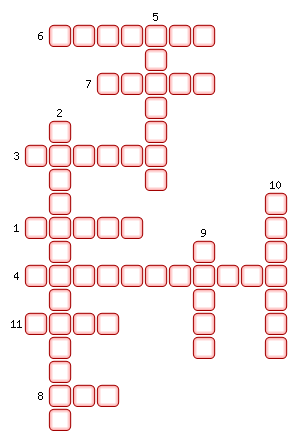 1. Часть речной долина, во время половодья ежегодно затапливается водой.2. Происхождение знаменитого Телецкого озера на Алтае.3. В какой период уровень реки самый низкий?4. Горы в России не имеющие ледников.5. «Край тысячи озёр».6. Геотермальная электростанция в России.7. Река, имеющая большие уклоны, бурное течение, узкую, порожистую долину.8. Река России, имеющая самую большую площадь бассейна.9. Место, где река начинается.10. Курорт, не входящий в состав Кавказских Минеральных Вод.11. Самая протяжённая река России.ОТВЕТЫ:1. Пойма
2. Тектоническое
3. Межени
4. Жигулёвские
5. Карелия
6. Зейская
7. Терек
8. Обь
9. Исток
10. Мацеста
11. Лена